ВНИМАНИЕ! ТОНКИЙ ЛЕД!Уважаемые граждане Березовского района! В связи с наступлением весны, лед на реке с каждым днем становится тоньше! Советуем не выходить и не рыбачить на ледяных переправах!Если же Вы все таки пренебрегли нашим советом и собрались на рыбалку, пожалуйста, знайте как себя защитить в случаи возникновения происшествия!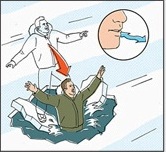 СПОКОЙНОЕ ДЫХАНИЕ:- Не паникуйте- в данной ситуации Вы должны рассуждать быстро и ясно!- Постарайтесь дышать медленно и глубоко, сбросьте с себя тяжелые вещи.- Вы начнете дрожать и испытывать острую боль-это естественная реакция, и она не опасна для жизни!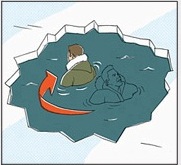 ОРИЕНТАЦИЯ:- Повернитесь в ту сторону, откуда пришли, значит он должен выдержать Вас и на обратном пути.3. ПОДТЯНУТЬСЯ И ОТТОЛКНУТЬСЯ: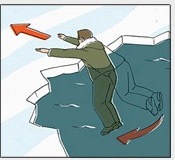 - Раскиньте руки вперед по кромке льда и раскачивайте тело кверху пока основная часть торса не окажется на поверхности. Это поможет Вам, в случаи потери сознания, не выскользнуть вниз!- Подтягиваясь руками, выталкивайте себя наружу с помощью «дельфиньих» толчков ногами.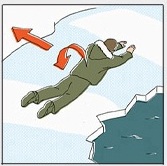 4.  ВОССТАНОВЛЕНИЕ:- Не вставайте сразу на лед, поскольку с краю он может быть тонким!- Начните осторожно перекатываться к берегу- Ни в коем случаи не растирайте руки и ноги!- Не пейте горячие напитки! Это вызовет резкий приток крови к коже!- Разденьтесь, укутайтесь в плед или покрывало и пейте небольшими глотками теплые напитки без кофеина!А так же убедительно Вас просим, во избежание несчастных случаев, не выезжать на лодках пока не будет открыт навигационный период!ОМВД России по Березовскому району